В целях определения местоположения границ образуемых и изменяемых земельных участков, с учетом протокола публичных слушаний и заключения о результатах публичных слушаний, в соответствии с Градостроительным кодексом Российской Федерации, решением Совета депутатов города Новосибирска от 24.05.2017 № 411 «О Порядке подготовки документации по планировке территории и признании утратившими силу отдельных решений Совета депутатов города Новосибирска», постановлениями мэрии города Новосибирска от 30.10.2015        № 6421 «Об утверждении проекта планировки территории, ограниченной улицами Порт-Артурской, Широкой, полосой отвода железной дороги и Толмачевским шоссе, в Ленинском районе», от 06.03.2017 № 878 «О проекте планировки территории, ограниченной перспективной транспортной магистралью, ул. Олимпийской, полосой отвода железной дороги и границей города Новосибирска, в Ленинском районе и проекте межевания территории планировочного квартала, ограниченного улицами Ягодинской, Станционной, Дукача, в Ленинском районе», руководствуясь Уставом города Новосибирска, ПОСТАНОВЛЯЮ:1. Утвердить проект межевания территории, предназначенный для размещения линейного объекта инженерной инфраструктуры местного значе-             ния – «строительство водовода Ереснинской площадки Д 1000 мм протяженностью 0,7 км (корректировка существующего проекта. Строительство водовода Ереснинской площадки. Строительство водовода Д 1000 мм по ул. Невельского от           ул. Связистов до ул. Станционной)», в границах проекта планировки территории, ограниченной перспективной транспортной магистралью, ул. Олимпийской, полосой отвода железной дороги и границей города Новосибирска, в Ленинском районе, в границах проекта планировки территории, ограниченной улицами Порт-Артурской, Широкой, полосой отвода железной дороги и Толмачевским шоссе, в Ленинском районе (приложение).2. Департаменту строительства и архитектуры мэрии города Новосибирска разместить постановление на официальном сайте города Новосибирска в информационно-телекоммуникационной сети «Интернет».3. Департаменту информационной политики мэрии города Новосибирска в течение семи дней со дня издания постановления обеспечить опубликование постановления.4. Контроль за исполнением постановления возложить на заместителя мэра города Новосибирска – начальника департамента строительства и архитектуры мэрии города Новосибирска.Гальянова2275008ГУАиГПриложениек постановлению мэриигорода Новосибирскаот 07.08.2017 № 3744ПРОЕКТмежевания территории, предназначенный для размещения линейного объекта инженерной инфраструктуры местного значения – «строительство водовода Ереснинской площадки Д 1000 мм протяженностью 0,7 км (корректировка существующего проекта. Строительство водовода Ереснинской площадки. Строительство водовода Д 1000 мм по ул. Невельского от ул. Связистов до ул. Станционной)», в границах проекта планировки территории, ограниченной перспективной транспортной магистралью,ул. Олимпийской, полосой отвода железной дороги и границей города Новосибирска, в Ленинском районе, в границах проекта планировки территории, ограниченной улицами Порт-Артурской, Широкой, полосой отвода железной дороги и Толмачевским	шоссе, в Ленинском районе	Чертеж межевания территории (приложение)._____________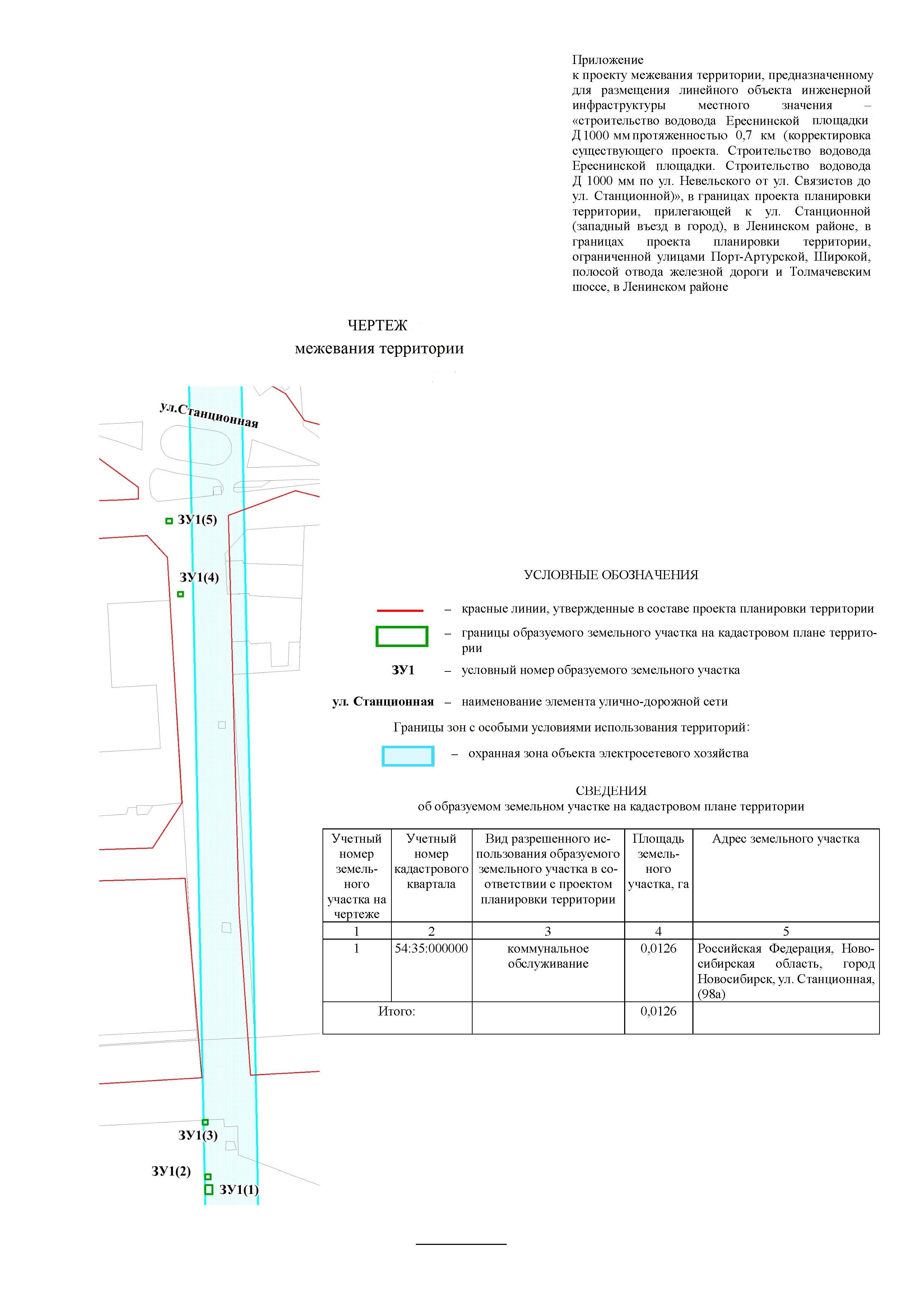 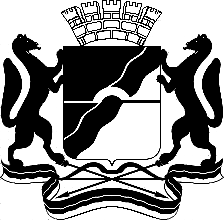 МЭРИЯ ГОРОДА НОВОСИБИРСКАПОСТАНОВЛЕНИЕОт  	  07.08.2017		№      3744    	О проекте межевания территории, предназначенном для размещения линейного объекта инженерной инфраструктуры местного значения – «строительство водовода Ереснинской площадки Д 1000 мм протяженностью 0,7 км (корректировка существующего проекта. Строительство водовода Ереснинской площадки. Строительство водовода Д 1000 мм по ул. Невельского от ул. Связистов до ул. Станционной)», в границах проекта планировки территории, ограниченной перспективной транспортной магистралью, ул. Олимпийской, полосой отвода железной дороги и границей города Новосибирска, в Ленинском районе, в границах проекта планировки территории, ограниченной улицами Порт-Артурской, Широкой, полосой отвода железной дороги и Толмачевским шоссе, в Ленинском районеМэр города НовосибирскаА. Е. Локоть